РОССИЙСКАЯ  ФЕДЕРАЦИЯ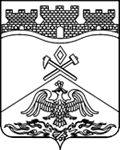 РОСТОВСКАЯ ОБЛАСТЬмуниципальное бюджетное общеобразовательное учреждениег.Шахты Ростовской области«Средняя общеобразовательная школа №14 имениГероя Советского Союза И.К. Мирошникова»346519 Россия, г. Шахты Ростовской области, ул. Пограничная, 47-в, тел. (863 6) 22 75 67,  e-mail:mousosh14shakht@mail.ruПРИКАЗ«16» февраля   2019 г                                                              №__21\2____  «Об утверждении категорий детей в лагере, организованном в МБОУ СОШ №14г.Шахты, осуществляющем  организацию отдыха и оздоровления обучающихся в каникулярное время (с дневным пребыванием)»На основании приказа Департамента образования г.Шахты №57, от14.02.2018 «Об организации летней оздоровительной кампании и утверждении комплексного плана  мероприятий по подготовке к детской летней оздоровительной кампании в 2018 году»,  во исполнение приказа министерства общего и профессионального образования Ростовской области от 06.02.2018 №66 «О подготовке к детской летней оздоровительной кампании в 2018 году», приказа Департамента образования г. Шахты от 25.07.2017 №279/1 «Об усилении контроля по обеспечению организации и проведения оздоровительной кампании в оздоровительных учреждениях с дневным пребыванием на базе образовательных организаций, подведомственных Департаменту образования г. Шахты»ПРИКАЗЫВАЮ:Классным руководителям 1-10 классов: провести разъяснительную работу с родителями, сформировать списки согласно приоритетным категориям обучающихся.Начальнику  лагеря Михейко Е.С.:Утвердить списочный состав обучающихся и категории детей в лагере, организованном в МБОУ СОШ №14г.Шахты, осуществляющем организацию отдыха и оздоровления  обучающихся в каникулярное время (с дневным пребыванием).(Приложение 1)Подготовить в срок до 20.03.2019 сводный список с заявлениями для посещения лагеря   следующих категорий: детей-сирот, детей, оставшихся без попечения родителей;детей-инвалидов, детей с ограниченными возможностями здоровья;детей «группы риска»;детей, находящихся в социально опасном положении, в т.ч. состоящих на профилактическом учете в органах внутренних дел и комиссии по делам несовершеннолетних и защите их прав, безнадзорных и бродяжничающих;детей из малообеспеченных, многодетных, неполных семей;детей из семей беженцев и вынужденных переселенцев;детей безработных граждан;одаренные дети из малоимущих семей.- дети, жизнедеятельность которых нарушена в результате сложившихся обстоятельств. Обеспечить наличие в МБОУ СОШ №14 г.Шахты нормативно-правовой базы летнего оздоровительного объединения (пришкольного лагеря с дневным пребыванием детей).Принять исчерпывающие меры по обеспечению охраны жизни и здоровья детей, предотвращению травматизма, отравлений и гибели детей, проведению соответствующих инструктажей (по противопожарной безопасности, по организации походов и экскурсий, массовых мероприятий, правилам перевозки детей, предупреждению ДТП, несчастных случаев на воде и т.п.) с работниками летних объединений и профилактических бесед с обучающимися.Осуществлять контроль за обеспечением охраны жизни и здоровья детей, соблюдением детьми норм и правил безопасного поведения на воде, в походах, при транспортировке, выполнении общественно-полезных работ, проведении зрелищно-массовых и других мероприятий.Обеспечить незамедлительное информирование директора МБОУ СОШ №14 г.Шахты    обо всех несчастных случаях с детьми в летний период в установленном порядке.Контроль исполнения приказа оставляю за собой.Директор МБОУ СОШ №14 г.Шахты                                         Л.В.Кучук                                                                                            